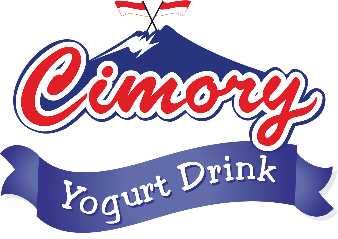 PT.CISARUA MOUNTAIN DAIRYTES SELEKSI SALES DEVELOPMENT PROGRAMSelamat Pagi, PT. Cisarua Mountain Dairy dengan ini mengundang Saudara/i untuk hadir pada kesempatan Tes Tulis & Interview HRD , yang akan dilaksanakan pada : Hari / Tanggal : Jumat, 22 September 2017 (Pukul 08.00 WIB ; 10.00 WIB; 15.00 WIB)		Sabtu, 23 September 2017 (Pukul 08.00 WIB ; 10.00 WIB)Lokasi Tes : MISS CIMORY CENTER SOLO 1 (Jl. Pajajaran Barat 1 RT02/RW015, Kelurahan Sumber, Kecamatan Banjarsari, Kota Surakarta.Agenda : Tes Tertulis dan Interview. (Jadwal Tes, silakan cek dan unduh dihalaman web cdc UNS)Demikian undangan ini, kami tunggu kehadiran Saudara/i pada waktu yang telah ditetapkan. Terima kasihMohon hadir sesuai jadwal yang ditentukan dan harap membawa papan alas,Tes Seleksi	: Jumat, 22 September 2017 Pukul		: 08.00 WIBTes Seleksi	: Jumat, 22 September 2017 Pukul		: 10.00 WIBTes Seleksi	: Jumat, 22 September 2017 Pukul		: 15.00 WIBTes Seleksi	: Sabtu, 23 September 2017 Pukul		: 08.00 WIBTes Seleksi	: Sabtu, 23 September 2017 Pukul		: 10.00 WIBNoNama LengkapProdi/JurusanUniversitas1ANISA ANGGI YUNIA EKA PUTRIS-1 Ekonomi PembangunanUPN VETERAN YOGYAKARTA2DWI IQOMA MASHUDI AL HAQS-1 ManajemenUNIVERSITAS JEMBER3REZA HARENA PUTRIADIS-1 Teknik KimiaUNIVERSITAS DIPONEGORO4Muhammad Azan Gaffarul NumeiriS-1 ManajemenUNIVERSITAS MUHAMMADIYAH YOGYAKARTA5Muhammad Mifta HudinS-1 Pendidikan Teknik MesinUNIVERSITAS SEBELAS MARET6ERVIANA MANGESTIS-1 Ilmu AdministrasiUNIVERSITAS BRAWIJAYA7Yusup Maulana SaptediS-1 Teknik KimiaUNIVERSITAS SEBELAS MARET8Aji Akhsani AdamS-1 Pendidikan FisikaUNIVERSITAS MUHAMMADIYAH PURWOREJO9Alit PamrihnanS-1 Ekonomi PembangunanUNIVERSITAS SEBELAS MARET10Rifai Agung Stya PambudiS-1 Pendidikan Teknik MesinUNIVERSITAS SEBELAS MARET11HANDA APRI ARDIKAS-1 Teknik InformatikaUNIVERSITAS AMIKOM YOGYAKARTA12Damar Fitriyanto NugrohoS-1 Ekonomi PembangunanUNIVERSITAS SEBELAS MARET13Hanida Ila Ayu FattureniD-3 Agribisnis Minat AgrofarmakaUNIVERSITAS SEBELAS MARET14aditya surya pratamaS-1 Pendididkan Sosiologi - AntropologiUNIVERSITAS SEBELAS MARET15Lintang Anisah PutriS-1 Teknik SipilINSTITUT TEKNOLOGI SEPULUH NOVEMBER16Andika Putri AgustinaD-3 Agribisnis Minat HortikulturaUNIVERSITAS SEBELAS MARET17Rini fauziyahS-1 AkuntansiUNIVERSITAS MUHAMMADIYAH SURAKARTA18Mutiara Kusuma Ananda PramusitaS-1 Pendididkan Sosiologi - AntropologiUNIVERSITAS NEGERI SEMARANG19Muhamad Ma'arifS-1 Teknik MesinUNIVERSITAS MUHAMMADIYAH SURAKARTA20MOH. JAMALUDDINS-1 MatematikaUNIVERSITAS PGRI SEMARANG21GUSTIANA WIJAYAS-1 Ekonomi PembangunanUNIVERSITAS ISLAM INDONESIA22Lilis Ika FebriyantiD-3 PerpustakaanUNIVERSITAS SEBELAS MARET23Wahyu Nur IshartonoD-3 Teknik KimiaUNIVERSITAS SEBELAS MARET24Ani Fatkhi RizkiS-1 Kesehatan MasyarakatUNIVERSITAS NEGERI SEMARANG25Gadang Mulyatama SarasjatiS-1 Ilmu KomunikasiUNIVERSITAS SEBELAS MARET26Indana Alvin IrhasaniS-1 Ilmu SejarahUNIVERSITAS DIPONEGORO27Maulana Zeta Redo SatriaD-3 Agribisnis Minat HortikulturaUNIVERSITAS JENDERAL SOEDIRMAN28Fredi SetyonoS-1 Perbankan SyariahINSTITUT AGAMA ISLAM NEGERI SURAKARTA29Eko PriyonugrohoD-3 Keuangan PerbankanUNIVERSITAS SEBELAS MARET30Listyo Okta WijayantoS-1 Bimbingan KonselingUNIVERSITAS SEBELAS MARETNoNama LengkapProdi/JurusanUniversitas1Abdul rosyid romadhanD-3 Teknologi Hasil PertanianUNIVERSITAS SEBELAS MARET2Mukhammad Subkhan AS-1 ManajemenUNIVERSITAS SEBELAS MARET3mirna ayu lisnawatiS-1 Matematika dan Ilmu Pengetahuan AlamUNIVERSITAS SEBELAS MARET4Nuzul Nur FitriadiD-3 Manajemen BisnisUNIVERSITAS SEBELAS MARET5Kartika Puspa IstiqomahS-1 ManajemenUNIVERSITAS TELKOM6Hestu Bagus PanuntunD-3 Teknik KimiaUNIVERSITAS SEBELAS MARET7Siti Maratus SholikhahS-1 Teknik IndustriUNIVERSITAS SEBELAS MARET8Ani RakhmawatiS-1 AgribisnisUNIVERSITAS SEBELAS MARET9Wiwin NurcahyaniS-1 Sastra Daerah/Sastra JawaUNIVERSITAS SEBELAS MARET10Dimas WidodoD-3 Agribisnis Minat HortikulturaUNIVERSITAS JENDERAL SOEDIRMAN11JuniartoS-1 Teknik ElektroUNIVERSITAS JENDERAL SOEDIRMAN12RIZAL RICKY RINALDIS-1 AkuntansiUNIVERSITAS MUHAMMADIYAH SURAKARTA13IZUS SAMARUDINS-1 Sistem InformasiUNIVERSITAS MUHAMMADIYAH SURAKARTA14DANNI KRISTIYANTOS-1 BiologiUNIVERSITAS DIPONEGORO15Rusma BagaskaraS-1 Ilmu SejarahUNIVERSITAS SEBELAS MARET16Aditya UtamaS-1 Teknik KimiaUNIVERSITAS SEBELAS MARET17Haryo PrastonoS-1 Teknik PertanianUNIVERSITAS GADJAH MADA18Heru Budi SetiyonoD-3 FarmasiUNIVERSITAS SEBELAS MARET19Bambang Tri WijanarkoS-1 ManajemenUNIVERSITAS TELKOM20Atika Marlida FauziyyahS-1 Teknik MesinINSTITUT TEKNOLOGI ADHI TAMA SURABAYA21Muhammad Hasan Cahya PamungkasS-1 Teknik IndustriUNIVERSITAS SEBELAS MARET22MUHAMMAD SIGIT PRASETYO BASUKIS-1 AgribisnisUNIVERSITAS SEBELAS MARET23Candra AviantoS-1 Ilmu Administrasi NegaraUNIVERSITAS SEBELAS MARET24Nugroho Fajar WindyantoS-1 Teknik KimiaUNIVERSITAS SEBELAS MARET25Firda OctavianingrumS-1 Teknologi Hasil PertanianUNIVERSITAS GADJAH MADA26Wahyu KriswirantoS-1 BiologiUNIVERSITAS SEBELAS MARET27Puji Nur HajiS-1 Ilmu Dan Teknologi PanganUNIVERSITAS SEBELAS MARET28HENRY WAHYU NURFITRIYANTOS-1 Ekonomi PembangunanUNIVERSITAS SEBELAS MARET29Rizaq PrayogiD-3 Teknik Mesin IndustriINSTITUT TEKNOLOGI SEPULUH NOVEMBER30Aditya Wisnu HidayatS-1 Manajemen Bisnis Telekomunikasi dan InformatikaUNIVERSITAS TELKOMNoNama LengkapProdi/JurusanUniversitasUniversitas1RIBUT YULIANTOS-1 ManajemenUNIVERSITAS MUHAMMADIYAH YOGYAKARTAUNIVERSITAS MUHAMMADIYAH YOGYAKARTA2Ines Putri LigarnasariS-1 Ilmu Dan Teknologi PanganUNIVERSITAS SEBELAS MARETUNIVERSITAS SEBELAS MARET3Ancha SantiregaD-3 Teknik SipilUNIVERSITAS SEBELAS MARETUNIVERSITAS SEBELAS MARET4Anna wahyu setiawatiS-1 AgribisnisUNIVERSITAS SEBELAS MARETUNIVERSITAS SEBELAS MARET5Dhelta Wahyu SylvianaS-1 AgroteknologiUNIVERSITAS SEBELAS MARETUNIVERSITAS SEBELAS MARET6Dio Orlando GultomS-1 Ilmu KomunikasiUNIVERSITAS SEBELAS MARETUNIVERSITAS SEBELAS MARET7Nanang Fitriana UnaefiUNIVERSITASSEMARANG8Yuni Dwi Wibowo MuktiS-1 ManajemenUNIVERSITAS SEBELAS MARETUNIVERSITAS SEBELAS MARET9Farhat HisyamS-1 Ekonomi dan Bisnis UNIVERSITAS SEBELAS MARETUNIVERSITAS SEBELAS MARET10Anindita Gangga DewiS-1 Ekonomi PembangunanUNIVERSITAS SEBELAS MARETUNIVERSITAS SEBELAS MARET11Khanif ZulkarnaenD-3 Manajemen Pemasaran UNIVERSITAS SEBELAS MARETUNIVERSITAS SEBELAS MARET12Prima Susan PrayektiS-1 KimiaUNIVERSITAS SEBELAS MARETUNIVERSITAS SEBELAS MARET13Muhammad Hamim Al FurqonS-1 ManajemenUNIVERSITAS SEBELAS MARETUNIVERSITAS SEBELAS MARET14Tutik HandayaniS-1 PertanianUNIVERSITAS SEBELAS MARETUNIVERSITAS SEBELAS MARET15Maharani SutejoS-1 BiologiUNIVERSITAS SEBELAS MARETUNIVERSITAS SEBELAS MARET16bhara chrysnandraS-1 TeknikUNIVERSITAS NEGERI MALANGUNIVERSITAS NEGERI MALANG17Rizky amanda febriansyahS-1 AkuntansiUNIVERSITAS ISLAM INDONESIAUNIVERSITAS ISLAM INDONESIA18Rita AmbarwatiD-3 Manajemen AdministrasiUNIVERSITAS SEBELAS MARETUNIVERSITAS SEBELAS MARET19Enggartiasto Lukito LuhurD-3 Manajemen PerdaganganUNIVERSITAS SEBELAS MARETUNIVERSITAS SEBELAS MARET20HARMAWANS-1 Ilmu dan Industri PeternakanUNIVERSITAS GADJAH MADAUNIVERSITAS GADJAH MADANoNama LengkapProdi/JurusanUniversitas1Angga Yulio ValentinoS-1 ManajemenUNIVERSITAS SEBELAS MARET2Hani SaputroS-1 Teknik KimiaUNIVERSITAS SEBELAS MARET3Lutfi Tiara PutriD-3 Pengelolaan HutanUNIVERSITAS GADJAH MADA4Yeni SapitriS-1 Ilmu SejarahUNIVERSITAS SEBELAS MARET5MUTIARA KRESNAS-1 Sastra Daerah/Sastra JawaUNIVERSITAS SEBELAS MARET6Maulida Fajari NingsihS-1 Pendidikan EkonomiUNIVERSITAS SEBELAS MARET7ANNISA DWINDAD-3 Keuangan PerbankanUNIVERSITAS SEBELAS MARET8Lukas RadityaS-1 Ilmu KomunikasiUNIVERSITAS SEBELAS MARET9KhoriyahS-1 Ekonomi PembangunanUNIVERSITAS SEBELAS MARET10IRVAN FIRDAUSS-1 ManajemenUNIVERSITAS SEBELAS MARET11Ryan Adi NugrohoS-1 ManajemenUNIVERSITAS SEBELAS MARET12Etik LestariS-1 AgroteknologiUNIVERSITAS SEBELAS MARET13dodik erwansyahS-1 Teknik ElektroUNIVERSITAS ISLAM INDONESIA14farhati MardhiyahS-1 KimiaUNIVERSITAS NEGERI JAKARTA15Eka YulianaS-1 PGSDUNIVERSITAS SEBELAS MARET16Hasan Al HamdaniS-1 PERTANIANUNIVERSITAS SEBELAS MARET17MUHAMMAD BURHANS-1 ManajemenUNIVERSITAS ISLAM INDONESIA18Ratih KumalasariS-1 Ekonomi PembangunanUNIVERSITAS SEBELAS MARET19purwadi arya wibawaS-1 Ilmu KomunikasiUNIVERSITAS MUHAMMADIYAH SURAKARTA20Chindy SetyawanS-1 Teknik InformatikaUNIVERSITAS AMIKOM YOGYAKARTANoNama LengkapProdi/JurusanUniversitas1Pasca Putra PerdanaS-1 Teknik MesinUNIVERSITAS SEBELAS MARET2A'ruf Septiawan Abda'uS-1 PeternakanUNIVERSITAS JENDERAL SOEDIRMAN3SYIFA FAUZIAHS-1 ManajemenUNIVERSITAS GUNADARMA4Fratiwi RahmadaniS-1 ManajemenUNIVERSITAS SRIWIJAYA5Mega Pratitis Nur AiniS-1 Pendidikan AkuntansiUNIVERSITAS SEBELAS MARET6Ajeng Putri MutiaraD-3 Agribisnis Minat HortikulturaUNIVERSITAS SEBELAS MARET7Zainul MuttaqinD-3 Agribisnis Minat HortikulturaUNIVERSITAS SEBELAS MARET8WindawatiS-1 AgribisnisUNIVERSITAS PADJADJARAN9Bryan Kusuma MaharesiD-3 Teknik InformatikaUNIVERSITAS SEBELAS MARET10Frandika MuchtarS-1 Teknik SipilUNIVERSITAS ATMA JAYA YOGYAKARTA11Asis WidyawatiS-1 Sastra IndonesiaUNIVERSITAS SEBELAS MARET12Adnan Arif FaishalS-1 Teknik MesinUNIVERSITAS MUHAMMADIYAH SURAKARTA13Kurniawan HerandiS-1 AkuntansiUNIVERSITAS SEBELAS MARET14WULAN SUCI WIJAYANTIS-1 Teknik KimiaINSTITUT TEKNOLOGI SEPULUH NOVEMBER15DEKA KURNIA DOMIS-1 Sastra Daerah/Sastra JawaUNIVERSITAS SEBELAS MARET16SRI ADMA NUSA BARAS-1 Pendidikan AkuntansiUNIVERSITAS MUHAMMADIYAH SURAKARTA